PRACOVNÍ ČINNOSTI/VÝTVARNÁ VÝCHOVA – POVOLÁNÍZAHRAJ SI NA PIZZAŘE A VYTVOŘ SI DOMA VLASTNÍ PIZZU.POMŮCKY:KARTON, NŮŽKY, LEPIDLO, RŮZNÝ MATERIÁL (VÍČKA OD PET LAHVÍ, BAVLNKY, KORKOVÁ ZÁTKA, KORÁLKY, BAREVNÝ PAPÍR, VATA, ŠPEJLE APOD), TEMPERY, ŠTĚTECNA KARTON SI NAKRESLI KRUH (MŮŽEŠ SI POMOCI NAPŘ. MÍSOU ČI HRNCEM, KTERÝ SI OBKRESLÍŠ)POPROS RODIČE NEBO STARŠÍ SOUROZENCE, AŤ TI POMOHOU KRUH VYSTŘIHNOUT.KRUH SI DÁLE ROZDĚL NA 8 ČÁSTÍ.KAŽDÝ KOUSEK PIZZY SI OZDOB DLE SVÉ LIBOSTI. MŮŽEŠ UDĚLAT PIZZU SÝROVOU, SALÁMOVOU, S HRANOLKAMI, SE ZELENINOU APOD.PŘÍKLAD: Z KORKOVÉ ZÁTKY NAKRÁJEJ KOLEČKA, NABARVI ČERVENOU BARVOU, VZNIKNE TI SALÁMNASTŘÍHANOU ŽLUTOU BAVLNKU MŮŽEŠ POUŽÍT JAKO HRANOLKY NEBO JAKO SÝRKORÁLKY NEBO VÍČKA OD PET LAHVÍ JAKO ZELENINUKAŽDOU KOUSEK PIZZY OZDOBNEZAPOMEŇ, ŽE FANTAZII SE MEZE NEKLADOU!BUDU VELMI RÁDA, POKUD MI POŠLEŠ FOTKU, JAKOU PIZZU JSI VYTVOŘIL! 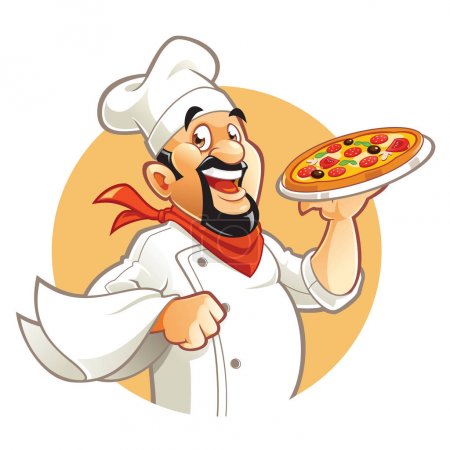 VÝSLEDNÁ PIZZA MŮŽE VYPADAT TAKTO: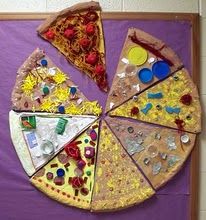 